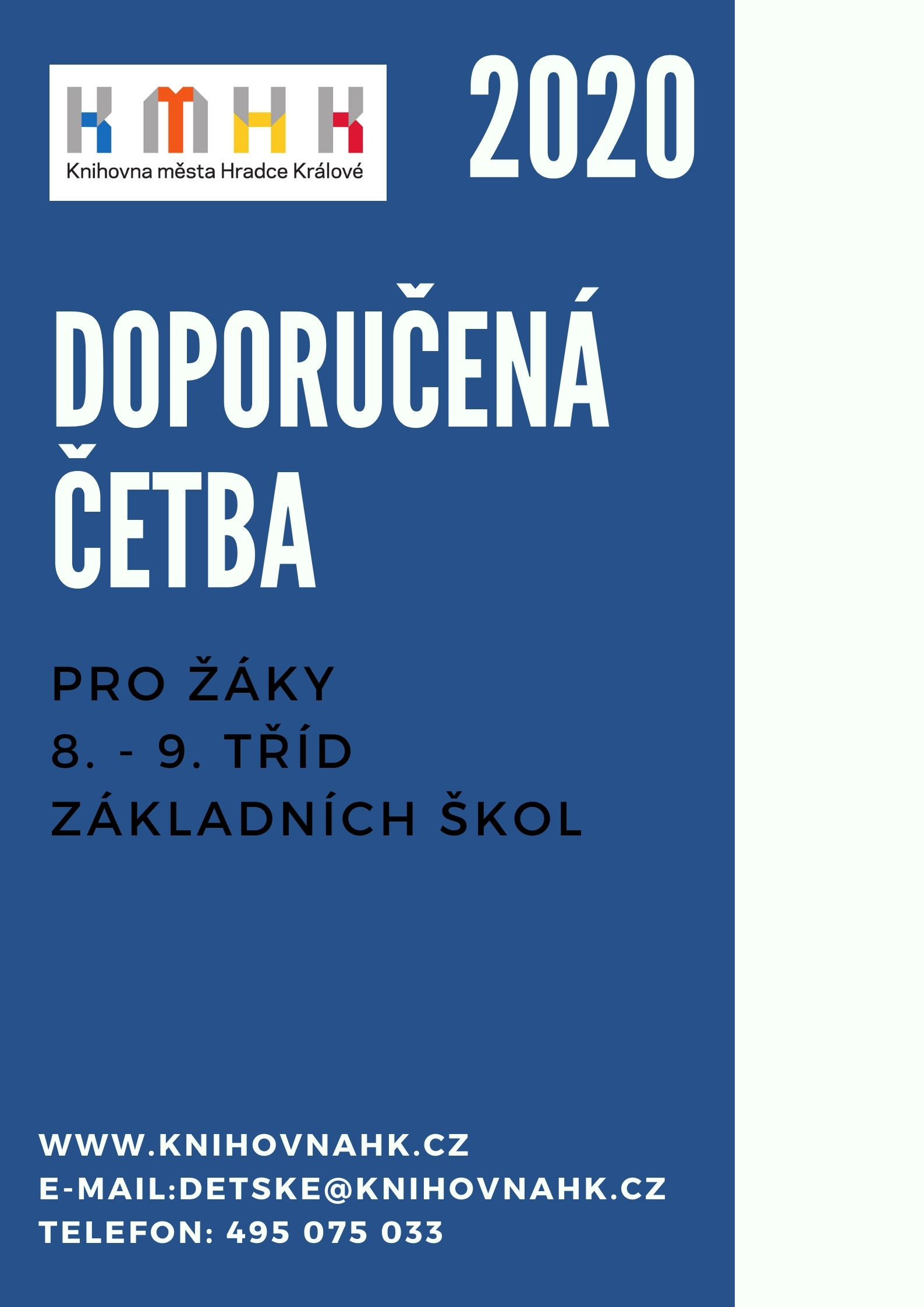 Doporučená literatura pro 8. a 9. ročník základních škol

Aaronovitch, Ben: Řeky Londýna
Black, Holly: Nejtemnější část lesaBoorman, Kate A.: Smrtná zimaBowen, James: Kocour BobBradley, Alan: Koláč s kapkou jedu (1. díl ze série Případ Flavie de Luce) Braunová, Petra: 3333 km k Jakubovi, podle deníku Mirka Korbela
De Fombelle, Thimotée: VangoDel Toro, Guillermo / Kraus, Daniel: Tvář vodyEdgar, S. / Beorn Paul: 14 – 14 Přátelství napříč staletímiElfgren, Sara B. / Strandberg, Mats: Kruh
Extence, Gavin: Vesmír versus Alex WoodsFitzgerald, Sarah Moore: Jablečný koláč plný nadějeGaarder, Jostein: Dívka s pomerančiGareth P. Jones: Dědictví rodu Trnhoffů
Jurková, Pavlína / Vlčková, Jarmila: Hra o senKuijer, Guus: VšehoknihaLowry, Lois: DárceLowry, Lois: Hledání modréMacgregor, Virginia: Jak to vidí MiloMeyer, Kai: Stránky světaMourlevat, Jean-Claude: Řeka, která teče pozpátkuPetrosjan, Mariam: Smečka ze čtvrtého pokoje (1. díl ze série Dům, ve kterém…) Rečková, Jana: Labyrint u Mrtvého ženichaRoux, Madeleine: Asylum (1. díl ze série Ústav pro duševně choré)
Sepetys, Ruta: V šedých tónechSchusterman, Neal: Smrtka Ward, Rachel: Na útěku (1. díl ze série Čísla)Zibura, Ladislav: Prázdniny v Evropě2. světová válkaBoyne, John: Chlapec na vrcholu horyBoyne, John: Chlapec v pruhovaném pyžamuCohen-Janca, Irene: Poslední cesta: Doktor Korzcak a jeho dětiDogar, Sharon: Láska Anny FrankovéGruenbaum, Michael: Někde ještě svítí slunceJoffo, Joseph: Z Paříže do PařížeLowry, Lois. Spočítej hvězdyLeyson, Leon: Chlapec na dřevěné bedněOrlev, Uri: Ostrov v Ptačí uliciOrlev, Uri: Běž, chlapče, běžSavit, Gavriel: Anna a Vlaštovčí muž
Tichý, František: Transport za věčnostTichý, František: Princ se žlutou hvězdouTichý, František: Labyrint nedokončených setkáníVander Zee, Ruth: Příběh ErikyWein, Elizabeth: Krycí jméno VerityWeiss, Helga: Deník 1938 – 1945Weiss, Helga: Maluj, co vidíšZusak, Markus: Zlodějka knihDívčí romány, vztahy
Addair, Theo: Muffin a čajAhern, Cecelia: VadnáBarnhill, Kelly: Dívka, která upíjela měsícGier, Kerstin: Rudá jako rubín (1. díl ze série)Green, John: Hvězdy nám nepřályGreen, John: Papírová městaHoward, Aniat Grace: KrverůžInden, Charlotte: Anna a AnnaItäranta, Emmi: Strážkyně prameneKeating, Lucy: Psáno životem	Kinsella, Sophie: Audrey se vracíKramerová, Tereza: Dívka s havraními křídlyKuijer, Guus: PolčaLevithan, David M.: Líbali jsme seLittman, Sarah Darer: Za sedmero mrakodrapyNelson, Jandy: Dám ti slunceNiven, Jennifer: Tíha vesmíruPearson, Mary E.: Falešný polibek
Procházková, Iva: Soví zpěvRowell, Rainbow: Eleanor a ParkRufener Bredna: Místo, kde bydlímSutherland, Krystal: Láska v prachu hvězdNazarova, Valentina: Skrytá píseň
Peroutková, Ivana: Mia flor: o lásce trochu jinakPříběhy pomáhají s problémyAllbertalli, Becky: Já, SimonAllbertalli, Becky: Holka mimo rytmusAsher, Jay: třináct krát protoBečvářová, Barbora: Copatá mámaBřezinová, Ivona: Řvi potichu, bráchoBřezinová, Ivona: Jmenuji se AliceBřezinová, Ivona: Jmenuji se MartinaFišarová, Michaela: Nikolina cestaMatysová, Veronika: Míša v sítiNess, Patrick: Nejdelší den Adama T. 
Ness, Patrick: Volání netvoraSáenz, Benjamin Alire: Aristoteles a Dante odhalují záhady vesmíruRushton, Abbie: Odpusť mi, MeganSedgwich, Marcus: Já nejsem neviditelnáVaráčková, Miroslava: Hlavně to nikomu neříkejVaráčková, Miroslava: Drž mě, když padám
Varáčková, Miroslava: Grafitové děvčeWilliams, Donna: Nikdo nikde
Sci-fi a fantasyAnders, Charlie Jane: Všichni ptáci na nebiBardugo, Leigh: Světlo a stíny (1. díl ze série Griša)Bardugo, Leigh: Šest vran (1. díl ze série)Bardugo, Leigh: Trnitá řeč (1. díl ze série)Card, Orson Scott: Enderova hraCarson, Rea: Po zemi bloudím dálCollins, Suzane: Hunger games (Aréna smrti 1. díl ze série)
Conway, Nicole: Letopisy dračích jezdcůCrossan, Sarah: Dech (1. díl ze série) Dashner, James: Labyrint: ÚtěkFisher, Catherine: InkarceronFlanagan, John: Rozvaliny Gorlanu (1. díl ze série Hraničářův učeň)Francová, Karolína: Tajná kniha ŠerosvituFrost, Mark: Probuzení (1. díl ze série Paladinovo proroctví)Gläser, Mechtild: Emma, faun a zapomenutá knihaGlukhovsky, Dmitry: Metro 2033Graudin, Ryan: ČasoběžníkGreen, Sally: Half Bad: Napůl zlýGrey, Jacob: Pod křídly vran (1. díl ze série Feralové)Han, Jenny: Všem klukům, které jsem milovalaHerber, Frank: DunaHorowitz, Anthony: Škola černé magieHowey, Hugh: Silo (1. díl ze série)Chambers, Becky: Dlouhá cesta na malou rozzlobenou planetuJames, Vic: Zlatá klec
Janouchová, Kateřina: NalezenecLaybourne, Emmy: Monument 14 (1. díl ze série)Meyer, Marissa: Cinder (Měsíční kroniky 1. díl ze série)Nix, Garth: ClarielNorthrop, Michael: V pastiNovik, Naomi: V zajetí zimyPineiro, R. J.: PádPoznanski, U.: Erebos – Hra, která zabíjíPrice, Lisa: Banka těl – mladšíPratchet, Terry: Úžasná zeměplocha (1. díl ze série)Revis, Beth: Loď mezi hvězdami (1. díl ze série)Riordan, Rick: Percy Jackson – Zloděj blesků (1. díl ze série)Ryan, Amy Kathleen – Mlhovina (1. díl ze série)Sapkowski, Andrzej: Zaklínač I. (1. díl ze série)Scott, Michael: AlchymistaShusteman, Neal: Bez šanceSpooner, Meagan: Na lovuThiemeyer, Thomas: EvoluceThomas, Lex: Karanténa Tolkien, J. R.R.: Pán prstenůVopěnka, Martin: Spící městoVopěnka, Martin: Nová planetaWeir, Andy: MarťanWeir, Andy: ArtemisYancey, Rick: Pátá vlna